REQUERIMENTO Nº 120/2018Requer informações da Administração Municipal acerca do Centro de Controle de Zoonozes, no município de Santa Bárbara d´Oeste.Senhor Presidente,Senhores Vereadores, CONSIDERANDO que, este vereador através deste requerimento solicita do Poder Executivo e setor responsável informações quanto à aplicação da Lei Municipal 3426 de 16 de outubro de 2012 que “Dispõe sobre o Estatuto de Defesa, Controle e Proteção dos Animais no Município de Santa Bárbara d´Oeste e dá outras providências”;CONSIDERANDO que a referida Lei autoriza, através de fiscalização, a aplicação de penalidades de multas a autores de maus tratos aos animais.CONSIDERANDO ainda que sabemos que nosso Município conta hoje com uma população de aproximadamente 200.000 (duzentos mil) habitantes, motivo esse então a necessidade, que haja uma fiscalização mais rígida e eficaz; CONSIDERANDO por fim que quando se trata de maus tratos em animais, há urgência em sanar o problema. No entanto, muitas vezes, por não suportarem a espera por ajuda, os animais vêm a falecerem no local, esse é somente mais um dos motivos da necessidade de uma fiscalização mais rígida, pontual e eficaz, o que certamente compeliria o cidadão a cumprir a lei conforme manda; REQUEIRO que, nos termos do Art. 10, Inciso X, da Lei Orgânica do município de Santa Bárbara d’Oeste, combinado com o Art. 63, Inciso IX, do mesmo diploma legal, seja oficiado o Excelentíssimo Senhor Prefeito Municipal para que encaminhe a esta Casa de Leis as seguintes informações: 1º) Quais são os tipos de serviços que o Centro de Controle de Zoonoses  disponibiliza a população do município de Santa Barbara d´Oeste? Descrever cada um; a de qual forma são disponibilizados para a população;2º) Conforme dispõe o art. 3º da  Lei Municipal 3426 de 16 de outubro de 2012, que todos os animais residentes no município de Santa Bárbara d´Oeste deverão, obrigatoriamente, ser registrados no órgão municipal responsável pelo Controle de Animais, esse artigo esta sendo cumprido? Caso negativo, justifique o motivo do não cumprimento;3º) O serviço de micro chipagem do animal em nosso município é fornecido gratuitamente a população? Sendo ela de baixa renda ou não? Caso negativo justifique, Caso positivo informar a forma de disponibilização dos serviços a população;4º) Qual o valor mensal que a Administração Pública repassa as Centro de Controle de Zoonoses  ? Para a Administração o valor é o suficiente para atender a demanda que atualmente temos em nosso município? ? O pagamento acontece em qual dia do mês 5º) Informar qual o valor mensal que o Centro de Controle de Zoonozes tem de gastos com os animais, encaminhar cópias dos recibos de todas as despesas; 6º) Qual o número atual de funcionários no Centro de Controle de Zoonoses? Informar a quantidade de todos os profissionais, e cargo ocupado? 7º) O Centro de Controle de Zoonoses atua também na fiscalização de denúncias de maus tratos em animais no Município? Caso a resposta seja positiva quando constatado maus tratos é feito a aplicação de multa e com que frequência tem sido aplicada? Os valores são revertidos para o Centro de Controle de Zoonoses?8º) Existem projetos para melhorar o atendimento no Centro de Controle de Zoonoses, bem como para aumentar atendimento  a população do município? Caso negativo por qual motivo, Caso positivo informar quais são os projetos 9º) Requeiro Cópia do contrato e ou convênio entre a Administração Municipal de Santa Bárbara d’Oeste/SP e o Centro de Controle de Zoonoses;10º) Existem projetos para melhorar a estrutura do Centro de Controle de Zoonoses? Se positivo, descrever quais são os projetos e o cronograma de execução? Sendo negativo qual motivo?11º) Quantos veterinários existem atualmente no centro de zoonoses para atender a demanda de animais? Este número é o suficiente para atender a necessidade do centro de zoonozes? Se negativo por que não foram contratados mais profissionais da área?                    12º) Atualmente quantos animais exatamente estão acolhidos pelo Centro de Controle de Zoonoses? Quantos animais são atendidos semanalmente e mensamente em média? Encaminhar uma cópia do relatório referente à ficha dos animais                          13º) Em qual situação Centro de Controle de Zoonoses pode ser acionado pela população?           14º) Serão contratados mais veterinários para o centro de zoonoses? Quando (favor citar dia, mês e ano)? 15º) O Centro de Controle de Zoonoses disponibiliza os serviços de castração gratuita a população? Caso positivo, como é realizado o cadastro? Caso negativo informar o motivo; e informar se é possível o Centro de Controle de Zoonoses oferecer a população de baixa renda os serviços como castração, vacinação, principalmente agora que o município esta sem convenio com entidade para realização de tal serviços;16º) Em qual situação o Zoonozes recolhe o animal? Qual é o procedimento realizado pelo Zoonozes, quando acolhido um animal de rua em alguma situação grave? Quando o animal esta debilitado porem não oferece risco em transmitir doença a outro animal ou até mesmo ao homem, o mesmo é acolhido pelo Zoonozes? Caso a resposta seja negativa, qual motivo? É possível o acolhimento desses animais no Centro de Controle de Zoonozes? Caso a resposta seja negativa, qual motivo?17º) O Centro de Controle de Zoonozes tem alguma estratégia ou algum planejamento juntamente com a Administração Pública para o controle de animais no município de Santa Bárbara d´Oeste? Caso Negativo, justificar 18º) É realizado pelo zoonoses juntamente com a Administração Pública reuniões para tratar de assuntos pertinentes ao controle de animais do município? Caso positivo as reuniões ocorrem mensalmente, semanalmente? Informar dia e horário. Caso negativo, por qual motivo? Informar como é traçado os planejamentos para manter a estrutura do zoonoses;  19º) Requeiro Cópia do contrato e ou convênio entre a Prefeitura Municipal de Santa Bárbara d’Oeste/SP e Centro de Controle de Zoonozes;20º) Atualmente esta sendo realizada a fiscalização de proprietários ou tutores  que ainda não identificaram ou registraram seus animais? Caso negativo, qual motivo? É possível realizar uma força tarefa através de fiscalização no sentido de obrigar os proprietários a identificar seus animais, assim como dispõe a Lei Municipal 3426 de 16 de outubro de 2012 no seu art. 23, caso não cumpram, os proprietários estão sujeitos ao  paragrafo único do mesmo artigo? 21º) Os animais acolhidos pelo Centro de Controle de Zoonozes, são colocados para adoção? Qual é o tramite para adoção do animal? Após adoção é realizada contato com o adotante e ou é realizado visita em sua residência?    22º) Ainda na questão da adoção, caso o adotante resida em apartamento, como por exemplo, nos bairros “Roberto Romano e Bosque das Arvores” , é feita  a adoção normalmente? Quantos animais do Zoonozes foram adotados no ano de 2017? Informar em quais bairros os adotantes residiam na época? 23º) A administração púbica tem conhecimento da quantia de animais hoje nas ruas? Qual será a medida tomada pela administração juntamente com o Zoonozes para o Controle dos animais de rua?  24º) A administração púbica tem conhecimento do caso de uma idosa do bairro Cruzeiro do Sul do município de Santa Barbara d´oeste que resgata e cuida de mais de 100 animais sozinha ? Por qual motivo a administração púbica e o Centro de Controle de Zoonozes nunca deu nenhum apoio a essa idosa? É possível a administração púbica e o Centro de Controle de Zoonozes dar algum apoio a essa pessoa, visto que a mesma não possui nenhuma renda familiar? Caso positivo de qual forma, e a partir de qual data? A Administração tem conhecimento que com esse trabalho que essa pessoa realiza, mesmo sem a ajuda de órgão que são obrigados a fazer, ela esta ajudando e colaborando com o município? E por qual motivo nunca houve apoio da Administração e do Zoonozes? Plenário “Dr. Tancredo Neves”, em 22 de janeiro de 2018.JESUS VENDEDOR-Vereador / Vice Presidente-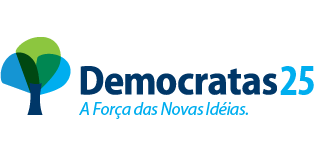 